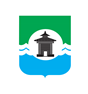 07.12.2022 года № 373РОССИЙСКАЯ ФЕДЕРАЦИЯИРКУТСКАЯ ОБЛАСТЬДУМА БРАТСКОГО РАЙОНАРЕШЕНИЕОб утверждении Положения о денежном содержании муниципальных служащих органов местного самоуправления муниципального образования «Братский район»        Руководствуясь Трудовым кодексом Российской Федерации, Федеральным законом от 6 октября 2003 года № 131-ФЗ «Об общих принципах организации местного самоуправления в Российской Федерации», Федеральным законом от 2 марта 2007 года № 25-ФЗ «О муниципальной службе в Российской Федерации», Законом Иркутской области от 15 октября 2007 года № 88-оз «Об отдельных вопросах муниципальной службы в Иркутской области», Законом Иркутской области от 15.10.2007 года № 89-оз «О Реестре должностей муниципальной службы в Иркутской области и соотношении должностей муниципальной службы и должностей государственной гражданской службы Иркутской области», Указом Губернатора Иркутской области от 16.09.2022 года № 203-уг «О размерах должностных окладов и ежемесячного денежного поощрения государственных гражданских служащих Иркутской области», Указом Губернатора Иркутской области от 16.09.2022 года № 204-уг «О внесении изменения в размеры месячных окладов государственных гражданских служащих Иркутской области в соответствии с присвоенными классными чинами государственной гражданской службы Иркутской области (окладов за классный чин)», Указом Губернатора Иркутской области от 16.09.2022 года № 205-уг «О размерах ежемесячных надбавок к должностному окладу за особые условия государственной гражданской службы Иркутской области, выплачиваемой государственным гражданским служащим Иркутской области», статьями 30, 46, пунктом 2 статьи 57 Устава муниципального образования «Братский район», Дума Братского районаРЕШИЛА:1. Утвердить Положение о денежном содержании муниципальных служащих органов местного самоуправления муниципального образования «Братский район» (далее - Положение).2. Признать утратившими силу:1) решение Думы Братского района от 23.12.2008 года № 246 «Об утверждении Положения о денежном содержании муниципальных служащих органов местного самоуправления муниципального образования «Братский район»;2) решение Думы Братского района от 24.02.2010 года № 23 «О внесении изменений в Положение о денежном содержании муниципальных служащих органов местного самоуправления муниципального образования «Братский район»;3) решение Думы Братского района от 27.06.2012 года № 160 «О внесении изменений в Положение о денежном содержании муниципальных служащих органов местного самоуправления муниципального образования «Братский район»;4) решение Думы Братского района от 21.11.2012 года № 185 «О внесении изменений в Положение о денежном содержании муниципальных служащих органов местного самоуправления муниципального образования «Братский район»;5) решение Думы Братского района от 30.04.2014 года № 282 «О внесении изменений в Положение о денежном содержании муниципальных служащих органов местного самоуправления муниципального образования «Братский район»;6) решение Думы Братского района от 26.09.2017 года № 264 «О внесении изменений в Положение о денежном содержании муниципальных служащих органов местного самоуправления муниципального образования «Братский район»;7) решение Думы Братского района от 27.12.2017 года № 287 «О внесении изменений в Положение о денежном содержании муниципальных служащих органов местного самоуправления муниципального образования «Братский район», утвержденное решением Думы Братского района от 23.12.2008 года № 246»;8) решение Думы Братского района от 24.04.2019 года № 418 «О внесении изменений в Положение о денежном содержании муниципальных служащих органов местного самоуправления муниципального образования «Братский район», утвержденное решением Думы Братского района от 23.12.2008 года № 246»;9) решение Думы Братского района от 27.11.2019 № 21 «О внесении изменений в Положение о денежном содержании муниципальных служащих органов местного самоуправления муниципального образования «Братский район», утвержденное решением Думы Братского района от 23.12.2008 года № 246»;10) решение Думы Братского района от 27.05.2020 года № 68 «О внесении изменений в Положение о денежном содержании муниципальных служащих органов местного самоуправления муниципального образования «Братский район», утвержденное решением Думы Братского района от 23.12.2008 года № 246»;11) решение Думы Братского района от 24.11.2021 года № 241 «О внесении изменений в Положение о денежном содержании муниципальных служащих органов местного самоуправления муниципального образования «Братский район», утвержденное решением Думы Братского района от 23.12.2008 года № 246».3. Настоящее решение подлежит официальному опубликованию в газете «Братский район», а также размещению на официальном сайте муниципального образования «Братский район» – www.bratsk-raion.ru.4. Настоящее решение вступает в силу после его официального опубликования и распространяется на правоотношения, возникшие с 1 июля 2022 года, за исключением пункта 52 Положения, вступающего в силу с 1 января 2023 года.УТВЕРЖДЕНОрешением Думы Братского района от 07 декабря 2022 года № 373ПОЛОЖЕНИЕО денежном содержании муниципальных служащих органов местного самоуправления муниципального образования «Братский район» Раздел I. ОБЩИЕ ПОЛОЖЕНИЯ 1. Настоящее Положение разработано в соответствии с Трудовым кодексом Российской Федерации, Федеральным законом от 6 октября 2003 года № 131-ФЗ «Об общих принципах организации местного самоуправления в Российской Федерации», Федеральным законом от 2 марта 2007 года № 25-ФЗ «О муниципальной службе в Российской Федерации», Законом Иркутской области от 15 октября 2007 года № 88-оз «Об отдельных вопросах муниципальной службы в Иркутской области», законом Иркутской области от 15.10.2007 года № 89-оз «О Реестре должностей муниципальной службы в Иркутской области и соотношении должностей муниципальной службы и должностей государственной гражданской службы Иркутской области», статьями 30, 46, пунктом 2 статьи 57 Устава муниципального образования «Братский район», и определяет размер и условия денежного содержания муниципальных служащих органов местного самоуправления муниципального образования «Братский район» (далее – муниципальное образование).2. Настоящее Положение распространяется на муниципальных служащих Думы муниципального образования «Братский район», администрации муниципального образования «Братский район» и ее структурных подразделений, контрольно-счетного органа муниципального образования «Братский район».3. Фонд оплаты труда муниципальных служащих на очередной финансовый год определяется в пределах нормативов формирования расходов на оплату труда муниципальных служащих муниципальных образований Иркутской области, установленных Правительством Иркутской области.4. Расходы на оплату труда муниципальных служащих осуществляются за счет средств бюджета муниципального образования «Братский район» и в пределах утвержденного фонда оплаты труда муниципальных служащих.Раздел II. ДЕНЕЖНОЕ СОДЕРЖАНИЕ
МУНИЦИПАЛЬНОГО СЛУЖАЩЕГО5. Оплата труда муниципального служащего осуществляется с учетом соотносительности основных условий оплаты труда муниципальных служащих и государственных гражданских служащих Иркутской области и производится в виде денежного содержания, которое состоит из должностного оклада муниципального служащего в соответствии с замещаемой им должностью муниципальной службы (далее – должностной оклад), а также следующих дополнительных выплат:1) ежемесячная надбавка к должностному окладу за классный чин в соответствии с присвоенным классным чином муниципальной службы;2) ежемесячная надбавка к должностному окладу за выслугу лет на муниципальной службе;3) ежемесячная надбавка к должностному окладу за особые условия муниципальной службы;4) ежемесячная процентная надбавка к должностному окладу за работу со сведениями, составляющими государственную тайну;5) премии за выполнение особо важных и сложных заданий;6) ежемесячное денежное поощрение;7)  единовременная выплата при предоставлении ежегодного оплачиваемого отпуска и материальная помощь к отпуску, выплачиваемые за счет средств фонда оплаты труда муниципальных служащих.6. В случае двойного наименования должности муниципальной службы денежное содержание определяется по первому наименованию должности муниципальной службы.7. Размер каждой ежемесячной выплаты, определяемой в процентах от должностного оклада, исчисляется от должностного оклада без учета других ежемесячных выплат.8. Должностной оклад и ежемесячные выплаты составляют месячное денежное содержание муниципального служащего.9. В случаях, установленных законодательством Российской Федерации, к денежному содержанию муниципального служащего устанавливаются районные коэффициенты и процентные надбавки к заработной плате за работу в местностях, приравненных к районам Крайнего Севера, в размерах, определенных в соответствии с федеральными нормативными правовыми актами и нормативными правовыми актами Иркутской области.Раздел III. ПОРЯДОК ОПРЕДЕЛЕНИЯ РАЗМЕРОВ ДОЛЖНОСТНЫХ ОКЛАДОВ, РАЗМЕРОВ И УСЛОВИЙ ОСУЩЕСТВЛЕНИЯ ДОПОЛНИТЕЛЬНЫХ ВЫПЛАТ, СОСТАВЛЯЮЩИХ ДЕНЕЖНОЕ СОДЕРЖАНИЕ МУНИЦИПАЛЬНОГО СЛУЖАЩЕГОГлава 1. Должностной оклад10. Должностной оклад по каждой должности муниципальной службы устанавливается штатным расписанием, утверждаемым представителем нанимателя (работодателя), и указывается в трудовом договоре, заключаемом с муниципальным служащим.11. Размеры должностных окладов муниципальных служащих устанавливаются в соответствии с приложением 1 к настоящему Положению.Глава 2. Ежемесячная надбавкак должностному окладу за классный чин12. Размер ежемесячной надбавки к должностному окладу за классный чин устанавливается в соответствии с приложением 2 к настоящему Положению.13. Выплата ежемесячной надбавки к должностному окладу за классный чин производится на основании распоряжения представителя нанимателя (работодателя) со дня присвоения муниципальному служащему соответствующего классного чина.14. Конкретный размер ежемесячной надбавки к должностному окладу за классный чин указывается в трудовом договоре, заключаемом с муниципальным служащим.15. Увеличение (индексация) ежемесячной надбавки к должностному окладу за классный чин осуществляется одновременно с увеличением (индексацией) должностных окладов муниципальных служащих.Глава 3. Ежемесячная надбавка к должностному окладу
за выслугу лет на муниципальной службе16. Ежемесячная надбавка к должностному окладу за выслугу лет на муниципальной службе выплачивается в процентах от должностного оклада денежного содержания в следующем размере:1) при стаже муниципальной службы от 1 года до 5 лет – 10 процентов;2) при стаже муниципальной службы от 5 лет до 10 лет – 15 процентов;	3) при стаже муниципальной службы от 10 лет до 15 лет – 20 процентов;4) свыше 15 лет муниципальной службы – 30 процентов.17. Исчисление стажа муниципальной службы осуществляется в соответствии с законодательством Российской Федерации и Иркутской области.18. Конкретный размер ежемесячной надбавки к должностному окладу за выслугу лет на муниципальной службе указывается в трудовом договоре, заключаемом с муниципальным служащим. 19. Определение стажа муниципальной службы и (или) зачета в него иных периодов трудовой деятельности осуществляется комиссиями по установлению стажа муниципальной службы соответствующих органов местного самоуправления.Порядок создания и деятельности комиссий по установлению стажа муниципальной службы определяется муниципальным правовым актом соответствующего органа местного самоуправления.20. В случае вынесения решения о включении иных периодов работы (службы) в стаж муниципальной службы, новый размер надбавки за выслугу лет выплачивается с момента принятия данного решения.21. Выплата ежемесячной надбавки за выслугу лет на муниципальной службе осуществляется на основании распоряжения представителя нанимателя (работодателя) со дня достижения муниципальным служащим соответствующего стажа муниципальной службы.22. Если право на ежемесячную надбавку за выслугу лет на муниципальной службе возникает не с начала месяца, сумма надбавки определяется пропорционально продолжительности работы до и после указанной даты в расчетном периоде.23. Изменение размера ежемесячной надбавки за выслугу лет на муниципальной службе оформляется дополнительным соглашением к трудовому договору с муниципальным служащим.Глава 4. Ежемесячная надбавка к должностному окладу
за особые условия муниципальной службы24. Ежемесячная надбавка к должностному окладу за особые условия муниципальной службы устанавливается дифференцированно и выплачивается в следующих размерах:1) по высшей группе должностей муниципальной службы – от 50 до 70 процентов должностного оклада;2) по главной группе должностей муниципальной службы – от 40 до 50 процентов должностного оклада;3) по ведущей группе должностей муниципальной службы – от 30 до 40 процентов должностного оклада;4) по старшей группе должностей муниципальной службы – от 20 до 30 процентов должностного оклада;5) по младшей группе должностей муниципальной службы – от 10 до 20 процентов должностного оклада.25. Размер устанавливаемой ежемесячной надбавки к должностному окладу за особые условия муниципальной службы не может быть ниже минимального размера и превышать максимальное значение по соответствующей группе должностей муниципальной службы в соответствии с пунктом 24 настоящего Положения.26. Конкретный размер надбавки муниципальному служащему за особые условия муниципальной службы указывается в трудовом договоре, заключаемом с муниципальным служащим.27. При определении конкретного размера надбавки учитываются степень важности и сложности выполняемой работы, ответственность принимаемых решений муниципальным служащим в соответствии с его должностной инструкцией.28. Размер надбавки за особые условия муниципальной службы может быть изменен (уменьшен, увеличен) в пределах, установленных пунктом 24, с учетом условий, изложенных в пункте 27, по письменному представлению руководителя структурного подразделения соответствующего органа местного самоуправления, в подчинении которого находится муниципальный служащий.29. Увеличение размера надбавки за особые условия муниципальной службы производится в пределах установленного соответствующему органу местного самоуправления фонда оплаты труда муниципальных служащих на текущий финансовый год.30. Изменение размера ежемесячной надбавки оформляется дополнительным соглашением к трудовому договору с муниципальным служащим.31. При временном замещении иной должности муниципальной службы, в том числе более высокой группы, ежемесячная надбавка выплачивается по временно замещаемой должности, но не ниже установленного ранее размера оплаты труда.Глава 5. Ежемесячная процентная надбавка к должностному окладу
за работу со сведениями, составляющими государственную тайну32. Ежемесячная процентная надбавка к должностному окладу за работу со сведениями, составляющими государственную тайну, устанавливается в соответствии с постановлением Правительства Российской Федерации от 18 сентября 2006 года № 573 «О предоставлении социальных гарантий гражданам, допущенным к государственной тайне на постоянной основе, и сотрудникам структурных подразделений по защите государственной тайны».33. Ежемесячная процентная надбавка к должностному окладу за работу со сведениями, составляющими государственную тайну, устанавливается муниципальному служащему персонально распоряжением представителя нанимателя (работодателя) и указывается в трудовом договоре.34. Основанием для установления ежемесячной процентной надбавки к должностному окладу за работу со сведениями, составляющими государственную тайну, является письменное представление лица, осуществляющего режимно-секретную работу в муниципальном образовании, в соответствии с оформленной формой допуска к сведениям, составляющим государственную тайну.35. Прекращение выплаты ежемесячной процентной надбавки за работу со сведениями, составляющими государственную тайну, оформляется распоряжением представителя нанимателя (работодателя).36. Ежемесячная процентная надбавка к должностному окладу за работу со сведениями, составляющими государственную тайну, выплачивается (устанавливается, изменяется) с момента возникновения права на назначение или изменение размера этой надбавки.37. При увольнении муниципального служащего выплата ежемесячной процентной надбавки к должностному окладу за работу со сведениями, составляющими государственную тайну, прекращается, выплата производится при окончательном расчете.38. Ежемесячная процентная надбавка к должностному окладу за работу со сведениями, составляющими государственную тайну, не выплачивается в случаях:1) муниципальным служащим, освобожденным от занимаемых должностей;2) муниципальным служащим, в отношении которых допуск к государственной тайне на постоянной основе прекращен;3) муниципальным служащим, освобожденным от работы на постоянной основе со сведениями, составляющими государственную тайну, приказом (распоряжением, указанием);4) муниципальным служащим, находящимся в отпуске по уходу за ребенком до достижения им установленного возраста;5) муниципальным служащим, находящимся в отпуске без сохранения заработной платы.Глава 6. Премия за выполнение особо важных и сложных заданий39. Премия за выполнение особо важных и сложных заданий (далее – премия) является формой материального стимулирования муниципальных служащих.Выплата премии муниципальным служащим производится за своевременное, профессиональное исполнение должностных обязанностей, соблюдение трудовой дисциплины и правил внутреннего трудового распорядка.40. Премирование муниципального служащего за выполнение особо важных и сложных заданий производится за счет и в пределах средств фонда оплаты труда муниципальных служащих.41. Премия может выплачиваться за месяц (за счет фонда оплаты труда муниципальных служащих), квартал, год или единовременно (при наличии экономии фонда оплаты труда муниципальных служащих).42. Размер премии устанавливается в абсолютном размере (рублях) или в процентах от должностного оклада.43. Решение о премировании муниципального служащего за выполнение особо важных и сложных заданий, размере премии и периоде, за который премируется муниципальный служащий, принимается представителем нанимателя (работодателя) на основании представления непосредственного руководителя муниципального служащего, в котором указываются основания для премирования.44. Премия не выплачивается в следующих случаях:1) отсутствие экономии средств фонда оплаты труда;2) наличие у муниципального служащего неснятого в установленном законодательстве порядке дисциплинарного взыскания и (или) фактов нарушения муниципальным служащим правил внутреннего трудового распорядка, исполнительской дисциплины.45. Муниципальным служащим, уволенным из соответствующего органа местного самоуправления на дату принятия распоряжения (приказа) представителя нанимателя (работодателя) о выплате премии, выплата премии не производится.Глава 7. Ежемесячное денежное поощрение 46. Ежемесячное денежное поощрение устанавливается в кратном размере к должностному окладу в соответствии с приложением 1 к настоящему Положению.47. Конкретный размер ежемесячного денежного поощрения по замещаемой должности указывается в трудовом договоре, заключаемом с муниципальным служащим.Глава 8. Единовременная выплата при предоставлении
ежегодного оплачиваемого отпуска48. Единовременная выплата при предоставлении ежегодного оплачиваемого отпуска производится один раз в календарном году в размере 2 должностных окладов при предоставлении муниципальному служащему ежегодного оплачиваемого отпуска, а в случае, если муниципальным служащим в течение года не реализовано право на получение единовременной выплаты при предоставлении ежегодного оплачиваемого отпуска, – в четвертом квартале текущего календарного года.При разделении ежегодного оплачиваемого отпуска на части единовременная выплата к отпуску муниципальным служащим производится в том случае, если часть данного отпуска составляет не менее 14 календарных дней.49. Единовременная выплата к отпуску производится пропорционально отработанному времени (исходя из расчета отработанных дней) в случае:1) предоставления муниципальному служащему ежегодного оплачиваемого отпуска с последующим увольнением его с муниципальной службы;2) предоставления ежегодного оплачиваемого отпуска муниципальному служащему, поступившему на муниципальную службу в текущем календарном году;3) предоставления ежегодного оплачиваемого отпуска муниципальному служащему, вышедшему в текущем календарном году из отпуска по беременности и родам (отпуска по уходу за ребенком). Время работы муниципального служащего на условиях неполного рабочего времени в период нахождения в отпуске по уходу за ребенком в текущем календарном году учитывается при определении размера единовременной выплаты к отпуску.50. Единовременная выплата производится на основании распоряжения представителя нанимателя (работодателя) при предоставлении муниципальному служащему ежегодного оплачиваемого отпуска – по его письменному заявлению, а в случае, если муниципальный служащий не использовал в течение года свое право на получение единовременной выплаты при предоставлении ежегодного оплачиваемого отпуска, – без заявления муниципального служащего.Глава 9. Материальная помощь51. Муниципальному служащему один раз в год выплачивается материальная помощь к отпуску в размере одного должностного оклада по письменному заявлению муниципального служащего. В случае, если муниципальным служащим не реализовано право на получение материальной помощи, предусмотренной настоящим пунктом, выплата производится без заявления муниципального служащего в четвертом квартале текущего календарного года. При увольнении с муниципальной службы в течение текущего календарного года, муниципальному служащему, не реализовавшему право на получение материальной помощи в текущем календарном году, материальная помощь выплачивается не позднее дня увольнения с муниципальной службы пропорционально отработанному времени (исходя из расчета отработанных дней).При увольнении с муниципальной службы за виновные действия муниципальному служащему, не реализовавшему право на получение материальной помощи в текущем календарном году, материальная помощь не выплачивается.52. Помимо материальной помощи, предусмотренной пунктом 51, муниципальному служащему выплачивается материальная помощь в следующих случаях:1) регистрация брака муниципального служащего, в размере 5 747 рублей - на основании документов, подтверждающих регистрацию брака;2) рождение (усыновление, удочерение) ребенка, в размере 5000 рублей - на основании документов, подтверждающих факт рождения (усыновления, удочерения);3) причинение муниципальному служащему материального ущерба в результате стихийных бедствий, квартирной кражи, грабежа, иного противоправного посягательства на жизнь, здоровье, имущество муниципального служащего, в размере причиненного ущерба, но не более трех величин прожиточного минимума для трудоспособного населения, установленного в районах Крайнего Севера Иркутской области и местностях, приравненных к районам Крайнего Севера, - на основании справок соответствующих органов, подтверждающих факт причиненного материального ущерба;4) в связи с юбилейными датами службы в органах местного самоуправления муниципального образования «Братский район» (10 и каждые последующие 5 лет), юбилейными датами со дня рождения (50 и каждые последующие 5 лет) в размере 5 747 рублей - на основании данных личного дела муниципального служащего;5) необходимость лечения муниципального служащего, осуществляемого на платной основе, в том числе приобретения медикаментов (за исключением косметологического лечения, стоматологических услуг, пластической хирургии, коррекции зрения), стоимость которого превышает 40 000 рублей, в размере не более двух величин прожиточного минимума для трудоспособного населения, установленного в районах Крайнего Севера Иркутской области и местностях, приравненных к районам Крайнего Севера, - на основании документов, подтверждающих соответствующие расходы и необходимость лечения;6) длительного лечения муниципального служащего или осуществления длительного ухода за больным членом его семьи более двух месяцев подряд, в размере двух величин прожиточного минимума для трудоспособного населения, установленного в районах Крайнего Севера Иркутской области и местностях, приравненных к районам Крайнего Севера, - на основании документов, подтверждающих необходимость ухода за больным членом семьи (супругом (супругой), детьми, родителями);7) смерть члена семьи - супруга (супруги), детей, родителей (далее - член семьи), в размере двух величин прожиточного минимума для трудоспособного населения, установленного в районах Крайнего Севера Иркутской области и местностях, приравненных к районам Крайнего Севера, - на основании документов, подтверждающих факт смерти и родство.53. К материальной помощи, указанной в подпунктах 1 - 7 пункта 52, пункте 56, районные коэффициенты и процентные надбавки к заработной плате за работу в местностях, приравненных к районам Крайнего Севера, не начисляются.54. Право на получение материальной помощи у муниципального служащего возникает со дня замещения должности муниципальной службы.55. Муниципальный служащий может обратиться с письменным заявлением о выплате материальной помощи не позднее шести месяцев со дня наступления одного из указанных в подпунктах 1 - 7 пункта 52 случаев.Материальная помощь, указанная в подпунктах 1 - 6 пункта 52 случаев предоставляется муниципальному служащему один раз в текущем календарном году.56. Материальная помощь по случаю смерти муниципального служащего выплачивается совершеннолетнему члену семьи муниципального служащего (супругу (супруге), детям, родителям), обратившемуся не позднее шести месяцев со дня смерти муниципального служащего, в размере трех величин прожиточного минимума для трудоспособного населения, установленного в районах Крайнего Севера Иркутской области и местностях, приравненных к районам Крайнего Севера. Выплата материальной помощи производится в течение одного месяца с момента письменного обращения члена семьи умершего муниципального служащего, предъявившего оригиналы свидетельства о смерти и документов, подтверждающих родство с умершим работником (свидетельство о заключении брака, свидетельство о рождении) в орган местного самоуправления, в котором муниципальный служащий замещал должность. 57. Выплата материальной помощи производится в пределах установленного фонда оплаты труда муниципальных служащих соответствующего органа местного самоуправления на текущий финансовый год.58. Решение о выплате материальной помощи оформляется распоряжением представителя нанимателя (работодателя) в соответствии с утвержденным Порядком.	Приложение 1к Положению об оплате труда муниципальных служащих в муниципальном образовании «Братский район»РАЗМЕРЫДОЛЖНОСТНЫХ ОКЛАДОВ И ЕЖЕМЕСЯЧНОГО
ДЕНЕЖНОГО ПООЩРЕНИЯ МУНИЦИПАЛЬНЫХ СЛУЖАЩИХ
В МУНИЦИПАЛЬНОМ ОБРАЗОВАНИИ «БРАТСКИЙ РАЙОН»Приложение 2к Положению об оплате труда  муниципальных служащих в муниципальном образовании «Братский район»РАЗМЕРЕЖЕМЕСЯЧНОЙ НАДБАВКИ К ДОЛЖНОСТНОМУ ОКЛАДУ ЗА КЛАССНЫЙ ЧИН МУНИЦИПАЛЬНОГО СЛУЖАЩЕГО В МУНИЦИПАЛЬНОМ ОБРАЗОВАНИИ «БРАТСКИЙ РАЙОН»Председатель Думы Братского района _________________С.В. КоротченкоМэр Братского района _________________ А.С. Дубровин№ п/пНаименование должности муниципальной службыРазмер должностного оклада в месяц, руб.Размер ежемесячного денежного поощрения (должностных окладов в месяц)Думы муниципального образования «Братский район»Думы муниципального образования «Братский район»Думы муниципального образования «Братский район»Думы муниципального образования «Братский район»Высшая группа должностей муниципальной службыВысшая группа должностей муниципальной службыВысшая группа должностей муниципальной службыВысшая группа должностей муниципальной службы1.1.Руководитель аппарата Думы муниципального района15 9562,2Главная группа должностей муниципальной службыГлавная группа должностей муниципальной службыГлавная группа должностей муниципальной службыГлавная группа должностей муниципальной службы1.2.Заместитель руководителя аппарата Думы муниципального района14 7891,4Ведущая группа должностей муниципальной службыВедущая группа должностей муниципальной службыВедущая группа должностей муниципальной службыВедущая группа должностей муниципальной службы1.3.Начальник отдела (заведующий отделом) в аппарате Думы муниципального района14 0121,2Старшая группа должностей муниципальной службыСтаршая группа должностей муниципальной службыСтаршая группа должностей муниципальной службыСтаршая группа должностей муниципальной службы1.4.Заместитель начальника отдела (заведующего отделом) в аппарате Думы муниципального района10 1200,91.5.Заведующий сектором в отделе аппарата Думы муниципального района, Консультант9 3410,9Младшая группа должностей муниципальной службыМладшая группа должностей муниципальной службыМладшая группа должностей муниципальной службыМладшая группа должностей муниципальной службы1.6.Главный специалист, ведущий специалист,специалист I категории, специалист II категории7 0101,0 Администрации муниципального образования «Братский район»  Администрации муниципального образования «Братский район»  Администрации муниципального образования «Братский район»  Администрации муниципального образования «Братский район» Главная группа должностей муниципальной службыГлавная группа должностей муниципальной службыГлавная группа должностей муниципальной службыГлавная группа должностей муниципальной службы2.1.Вице-мэр муниципального района20 2324,92.2.Первый заместитель мэра муниципального района20 2324,92.3.Заместитель мэра муниципального района19 0663,92.4.Руководитель аппарата администрации муниципального района17 9013,92.5.Председатель комитета администрации муниципального района17 9013,92.6.Начальник управления (департамента), администрации муниципального района	14 7892,12.7.Начальник отдела (заведующий отделом) администрации муниципального района	14 7892,1Ведущая группа должностей муниципальной службыВедущая группа должностей муниципальной службыВедущая группа должностей муниципальной службыВедущая группа должностей муниципальной службы2.8.Заместитель председателя комитета администрации муниципального района 13 6202,12.9.Заместитель руководителя аппарата администрации муниципального района13 6202,12.10.Заместитель начальника управления (департамента) администрации муниципального района13 6202,12.11.Заместитель начальника отдела (заведующего отделом) администрации муниципального района13 6202,12.12.Начальник отдела в управлении (департаменте) администрации муниципального района13 6202,12.13.Начальник управления (департамента) в комитете (аппарате) администрации муниципального района13 6202,12.14.Начальник отдела (заведующий отделом) в комитете (аппарате) администрации муниципального района13 6202,1Старшая группа должностей муниципальной службыСтаршая группа должностей муниципальной службыСтаршая группа должностей муниципальной службыСтаршая группа должностей муниципальной службы2.15.Заместитель начальника отдела в управлении (департаменте) администрации муниципального района 11 6750,92.16.Заместитель начальника управления (департамента) администрации муниципального района11 6750,92.17.Заместитель начальника отдела (заведующего отделом) в комитете (аппарате) администрации муниципального района11 6750,92.18.Начальник отдела (заведующий отделом) в управлении (департаменте) комитета (аппарата) администрации муниципального района11 6750,92.19.Заместитель начальника отдела (заведующего отделом) в управлении (департаменте) комитета (аппарата) администрации муниципального района10 8970,92.20.Заведующий сектором в отделе администрации муниципального района10 1200,92.21.Заведующий сектором в отделе комитета (управления, департамента, аппарата) администрации муниципального района10 1200,92.22.Заведующий сектором в отделе управления (департамента) комитета (аппарата) администрации муниципального района10 1200,92.23.Консультант10 1200,9Младшая группа должностей муниципальной службыМладшая группа должностей муниципальной службыМладшая группа должностей муниципальной службыМладшая группа должностей муниципальной службы2.24.Главный специалист 9 3410,92.25.Помощник мэра муниципального района9 3410,92.26.Ведущий специалист9 3410,92.27.Специалист I категории8 5640,92.28.Специалист II категории8 5640,92.29.Специалист8 5640,9Контрольно-счетного органа муниципального образования «Братский район»Контрольно-счетного органа муниципального образования «Братский район»Контрольно-счетного органа муниципального образования «Братский район»Контрольно-счетного органа муниципального образования «Братский район»Главная группа должностей муниципальной службыГлавная группа должностей муниципальной службыГлавная группа должностей муниципальной службыГлавная группа должностей муниципальной службы3.1.Руководитель аппарата контрольно-счетного органа муниципального района15 5601,93.2.Начальник инспекции в аппарате контрольно-счетного органа муниципального района14 9001,8Ведущая группа должностей муниципальной службыВедущая группа должностей муниципальной службыВедущая группа должностей муниципальной службыВедущая группа должностей муниципальной службы3.3.Ведущий инспектор в аппарате контрольно-счетного органа муниципального района14 0121,13.4.Ведущий инспектор в инспекции в аппарате контрольно-счетного органа муниципального района14 0121,13.5.Инспектор в аппарате контрольно-счетного органа муниципального района13 6201,03.6.Инспектор в инспекции в аппарате контрольно-счетного органа муниципального района13 6201,0Старшая группа должностей муниципальной службыСтаршая группа должностей муниципальной службыСтаршая группа должностей муниципальной службыСтаршая группа должностей муниципальной службы3.7.Консультант10 1200,93.8.Главный специалист8 5640,93.9.Ведущий специалист8 3690,9Младшая группа должностей муниципальной службыМладшая группа должностей муниципальной службыМладшая группа должностей муниципальной службыМладшая группа должностей муниципальной службы3.10.Специалист I категории7 5910,93.11.Специалист II категории, Специалист7 3980,9№ п/пКлассные чины муниципальной службы
по группам должностей муниципальной службыРазмер ежемесячной надбавки за классный чин к должностному окладу, руб. Высшая группа должностей муниципальной службыВысшая группа должностей муниципальной службыВысшая группа должностей муниципальной службы1.Действительный муниципальный советник в Иркутской области 3 класса11 5762.Действительный муниципальный советник в Иркутской области 2 класса12 2803.Действительный муниципальный советник в Иркутской области 1 класса12 976Главная группа должностей муниципальной службыГлавная группа должностей муниципальной службыГлавная группа должностей муниципальной службы1.Муниципальный советник в Иркутской области 3 класса9 1202.Муниципальный советник в Иркутской области 2 класса9 8243.Муниципальный советник в Иркутской области 1 класса10 528Ведущая группа должностей муниципальной службыВедущая группа должностей муниципальной службыВедущая группа должностей муниципальной службы1.Советник муниципальной службы в Иркутской области 3 класса6 6762.Советник муниципальной службы в Иркутской области 2 класса7 3723.Советник муниципальной службы в Иркутской области 1 класса8 076Старшая группа должностей муниципальной службыСтаршая группа должностей муниципальной службыСтаршая группа должностей муниципальной службы1.Референт муниципальной службы в Иркутской области 3 класса4 9242.Референт муниципальной службы в Иркутской области 2 класса5 2723.Референт муниципальной службы в Иркутской области 1 класса6 324Младшая группа должностей муниципальной службыМладшая группа должностей муниципальной службыМладшая группа должностей муниципальной службы1.Секретарь муниципальной службы в Иркутской области 3 класса3 1722.Секретарь муниципальной службы в Иркутской области 2 класса3 8683.Секретарь муниципальной службы в Иркутской области 1 класса4 216